nr 9/2024 (1041)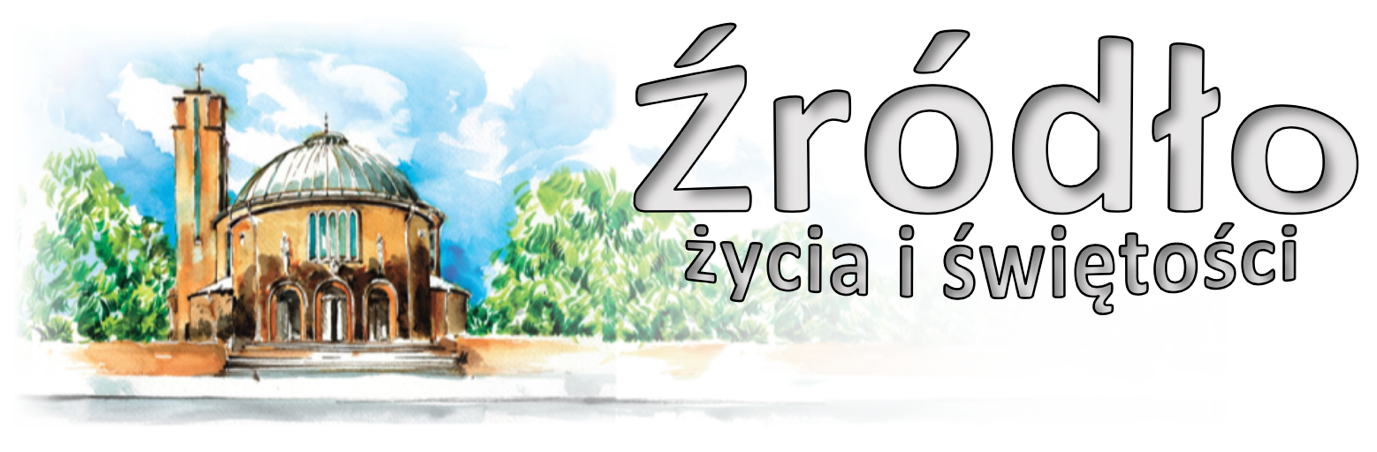 10 marca 2024 r.gazetka rzymskokatolickiej parafii pw. Najświętszego Serca Pana Jezusa w Raciborzu4 Niedziela Wielkiego Postu (Laetare)Ewangelia według św. Jana (J 3,14-21)„Jezus powiedział do Nikodema: Jak Mojżesz wywyższył węża na pustyni, tak potrzeba, by wywyższono Syna Człowieczego, aby każdy, kto w Niego wierzy, miał życie wieczne. Tak bowiem Bóg umiłował świat, że Syna swego Jednorodzonego dał, aby każdy, kto w Niego wierzy, nie zginął, ale miał życie wieczne. Albowiem Bóg nie posłał swego Syna na świat po to, aby świat potępił, ale po to, by świat został przez Niego zbawiony. Kto wierzy w Niego, nie podlega potępieniu; a kto nie wierzy, już został potępiony, bo nie uwierzył w imię Jednorodzonego Syna Bożego. A sąd polega na tym, że światło przyszło na świat, lecz ludzie bardziej umiłowali ciemność aniżeli światło: bo złe były ich uczynki. Każdy bowiem, kto się dopuszcza nieprawości, nienawidzi światła i nie zbliża się do światła, aby nie potępiono jego uczynków. Kto spełnia wymagania prawdy, zbliża się do światła, aby się okazało, że jego uczynki są dokonane w Bogu.”Jest rzeczą słuszną i sprawiedliwą, abyśmy zawsze Tobie składali dzięki, Panie, Ojcze święty, wieczny i wszechmocny Boże. On oświeceniem swojej wiary odpędził ciemności świata i tych uczynił synami łaski, którzy znajdowali się pod słusznym potępieniem przez Prawo. On przyszedł na świat, aby uczynić sąd: aby przejrzeli ci, co nie widzą, a ci, co widzą, stali się ślepcami. I tak ci, którzy wyznali, że znajdują się w ciemnościach błędu, otrzymają światło wieczne i ono ich uwolni od ciemności, na które skazały ich grzechy. A ci, którzy zadufani w swoje zasługi sądzą, że w sobie mają światło sprawiedliwości, słusznie pogrążą się w ciemnościach, bo wyniosła ich własna próżność, i zadufani we własnej sprawiedliwości nie szukali lekarza, który by ich wyleczył. Mogli przecież wejść przez Jezusa, który sam nazwał się bramą wiodącą do Ojca. A że niegodziwie wynosili się zasługami, pozostali w swej ślepocie. Dlatego też my, nie zadufani w nasze zasługi, z pokorą przychodzimy przed Twe święte ołtarze, najświętszy Ojcze, otwieramy swoje rany i wyznajemy, że jesteśmy pogrążeni w ciemnościach własnych błędów, i otwieramy tajemnice własnego sumienia. Błagamy Cię, abyśmy znaleźli lekarstwo w ranie, światło wieczne w ciemnościach, w sumieniu czystość niewinności. Pragniemy bowiem z całych sił ujrzeć Twoje oblicze, lecz przeszkadzają nam zwykle ciemności, przez które staliśmy się ślepi. Chcemy ujrzeć niebiosa, lecz nie możemy, bo oślepiły nas ciemności grzechu. Wyjdź więc naprzeciw nam, modlącym się w Twojej świątyni, i ulecz w tym dniu wszystkich, bo przecież czyniąc cuda, nie zachowywałeś szabatu. Oto przed chwałą Twego imienia otwieramy nasze rany, a Ty daj nam lekarstwo na nasze choroby. Wspomóż nas, proszących, jak to obiecałeś, boś nas stworzył z niczego tym, czym jesteśmy. Uczyń balsam i dotknij oczu naszego serca i ciała, abyśmy – ślepi – nie popadali w zwyczajne błędy ciemności. Oto stopy Twoje obmywamy płaczem, nie odwracaj się od nas upokorzonych. O dobry Jezu, obyśmy nigdy nie odstąpili od Twoich śladów, boś przyszedł pokorny na świat. Wysłuchaj modlitwy nas wszystkich i usuń z serc ślepotę naszych zbrodni, abyśmy widzieli chwałę Twojego oblicza w owej szczęśliwości wiecznego pokoju.Prefacja Liturgii MozarabskiejOgłoszenia z życia naszej parafiiPoniedziałek – 11 marca 2024 								J 4,43-54	  630			Do Miłosierdzia Bożego o wybawienie dusz z czyśćca i o łaskę nawrócenie dla grzeszników	  900			Za † Renatę Jurek w 1. rocznicę śmierci, † syna Artura, †† z rodzin i dusze w czyśćcu	1800	1.	Za †† mamę Wandę, ojca Włodzimierza oraz rodzeństwo			2.	Za † Sylwię KurkaWtorek – 12 marca 2024 								J 5,1-16	  630			Za wszystkich kapłanów, szczególnie z naszej parafii, z prośbą o dary Ducha Świętego i potrzebne łaski	  800			W języku niemieckim: Za †† Krystynę i Urszulę	1800	1.	W intencji ks. Kamila z okazji urodzin o Boże błogosławieństwo i opiekę Matki Bożej w pracy duszpasterskiej (od Róż Różańcowych)			2.	Za † mamę Lidię Petryszak w 17. rocznicę śmierciŚroda – 13 marca 2024 									J 5,17-30	  630			Do Miłosierdzia Bożego za † Teresę Mederską, †† z rodzin Mederskich, Paździoch, Beck oraz dusze w czyśćcu	  900	1.	W intencji ks. Kamila z okazji urodzin o zdrowie, błogosławieństwo i opiekę Matki Bożej			2.	Za † Lucynę Deryło (Msza pogrzebowa)	1800	1.	Do Miłosierdzia Bożego w 1. rocznicę śmierci bratanicy Anny Cop i za jej †† rodziców			2.	Za † Janinę SyktusCzwartek – 14 marca 2024 								J 5,31-47	  630	1.	Za †† Zofię i Józefa Skóra			2.	Za † żonę Władysławę i †† rodziców z obu stron	1630			Droga Krzyżowa dla dzieci	1800	1.	Za † Wiesławę Tomasiak (od Franciszka Tomasiaka z rodziną)			2.	Za † żonę Marię Woźniak w 8. rocznicę śmierci oraz w intencji żyjących męża, dzieci i wnukówPiątek – 15 marca 2024 							J 7,1-2.10.25-30	  630			W intencji naszej Ojczyzny z prośbą o Boże prowadzenie, pokój i zachowanie praw Bożych	  900			Do Miłosierdzia Bożego za †† rodziców Elżbietę i Leona w kolejną rocznicę śmierci oraz za wszystkich †† z pokrewieństwa					Droga Krzyżowa	1500			Koronka do Bożego Miłosierdzia	1800	1.	Za †† rodziców Irenę i Henryka Kąckich oraz za † Jerzego Drzymała			2.	Zbiorowa za zmarłych: - Za † Erykę Szumbera w 9. rocznicę śmierci; - Za † Kazimierza Bilińskiego i jego †† rodziców Helenę i Feliksa; - Za † Helenę Oświęcimka w 2. rocznicę śmierci, † męża Mariana i wszystkich †† z rodziny; - Do Miłosierdzia Bożego za † Emilię Pawłowską (od współlokatorów z ulicy Słowackiego 50); - Za † mamę Mariannę Wójcik w 1. rocznicę śmierci, †† z rodziny Janickich i Maciąg; - Za †† rodziców Katarzynę i Jana Krakowczyk, †† z rodziny Krakowczyk, Maścibroda i Nawrat oraz dusze w czyśćcu; - Do Miłosierdzia Bożego za † męża Rudolfa w 2. rocznicę śmierci, †† brata Michała, rodziców Józefa i Mariannę, teściów Jana i Gertrudę, dziadków, rodzeństwo i pokrewieństwo z obu stron; - Za † Mariusza Tyborskiego (od sąsiadów z ulicy Pomnikowej 26); - Za † Krystynę Zaczyk w 4. rocznicę śmierci; - Za † Danutę Krauze w 1. rocznicę śmierci; - Za † matkę Michalinę w 2. rocznicę śmierci, †† ojca Szczepana, siostrę Ryszardę, panią Rozynę i †† z obu stron; - Za † Antoninę Poddańczyk w 1. rocznicę śmierci, męża Ryszarda w 3. rocznicę śmierci, †† z rodziny i dusze w czyśćcu; - Za †† męża Karola Czogałę, syna Piotra, wszystkich †† z rodziny i dusze w czyśćcu; - Za † męża Jerzego i †† rodziców z obu stron; - Za † córkę, mamę i siostrę Annę Pawełkiewicz w 30. dzień, †† Jana, Barbarę, Marię, Adama i Błażeja Pawełkiewiczów; - Za † tatę Aleksandra Działę w 2. rocznicę śmierci; - Za † Irenę Bruch w 4. rocznicę śmierci oraz Henryka Bruch w 5. rocznicę śmierci; - Do Miłosierdzia Bożego za †† Jana i Eryka, †† ich żony , rodziców, pokrewieństwo i dusze w czyśćcu; -	O dar życia wiecznego  za †† Hildegardę i Ryszarda Pisarskich oraz † Karolinę Horonską i dusze w czyśćcu.					Droga Krzyżowa	1930			Modlitwa w duchu Taize – Adoracja Krzyża Sobota – 16 marca 2024 								J 7,40-53	  630	1.	Za † Marię Zięba (od sąsiadów z ulicy Słowackiego 50, 54 i 56)			2.	Do Miłosierdzia Bożego za † Ignacego Wilczek, †† z rodziny i za dusze w czyśćcu	1730			Nieszpory Maryjne	1800	1.	Za † Beatę Ryszka w 1. rocznicę śmierci			2.	Za † męża i ojca Jana Marcinka w 15. rocznicę śmierci, † syna Franciszka, †† rodziców i dziadków z obu stron, †† z rodziny i dusze w czyśćcu	1930			Raciborski Wieczór Uwielbienia5 Niedziela Wielkiego Postu – 17 marca 2024 						J 12,20-33	  700			Za †† Zofię i Henryka Michalczyków, Jerzego i Franciszka Karaszkiewiczów, †† z obu stron	  830			Godzinki o Niepokalanym Poczęciu NMP	  900			W dniu urodzin Grażyny z podziękowaniem za otrzymane łaski, z prośbą o Boże błogosławieństwo i zdrowie	1030			W intencji Joanny z okazji 50. rocznicy urodzin z podziękowaniem za odebrane łaski, z prośbą o zdrowie i Boże błogosławieństwo w rodzinie						W kaplicy pod kościołem dla dzieci Za † ks. Jana Szkoca	1200			Zbiorowa za jubilatów i solenizantów: - Do Bożej Opatrzności w intencji Zygfryda z okazji 90. rocznicy urodzin z podziękowaniem za otrzymane łaski, z prośbą o Boże błogosławieństwo i zdrowie na dalsze lata życia; - Do Bożej Opatrzności z podziękowaniem za otrzymane łaski z okazji 95. rocznicy urodzin Ireny Szczypka z prośbą o Boże błogosławieństwo i zdrowie na dalsze lata życia.	1645			Różaniec	1715			Gorzkie Żale z kazaniem pasyjnym	1800			W 7. rocznicę śmierci Ryszarda Socha, †† Józefę i Józefa SochaW tym tygodniu modlimy się: o poszanowanie prawa BożegoDzisiaj niedziela Laetare, która zwiastuje połowę okresu przygotowania do Wielkanocy.Dzisiaj o 1600 Spotkanie Rodzinne poświęcone Biblii w rodzinie w oparciu o przykład bł. rodziny Ulmów. Spotkanie organizowane jest przez Dekanalne Duszpasterstwo Rodzin i odbędzie się w kaplicy pod kościołem. Zapewniona jest opieka dla dzieci. Duszpasterstwo Rodzin zaprasza również na majowy, rodzinny wyjazd do Brennej (24-26 V).Zapraszamy na Różaniec (1645) oraz na Gorzkie Żale z kazaniem pasyjnym o 1715.W poniedziałek, środę i piątek o 1900 nauki przedmałżeńskie. Nie są wymagane wcześniejsze zapisy.W tym tygodniu odbędą się spotkania dla kandydatów do bierzmowania. Uczniowie z 3 roku formacji będą mieli swoje spotkanie w poniedziałek, 11 marca o 1700. Pozostałe terminy spotkań podane są w gablocie pod wieżą.W poniedziałek o 1930 próba scholi.We wtorek o godz. 1530 spotkanie Klubu Seniora, po wieczornej Mszy spotkanie Kręgu Biblijnego, o 1800 próba chóru.Spotkanie Ruchu Rodzin Nazaretańskich w środę po wieczornej Mszy Świętej.Droga Krzyżowa dla dzieci w czwartek o 1630. W piątek o 1500 Koronka do Bożego Miłosierdzia, po Mszach o 900 i po Mszy wieczornej Droga Krzyżowa.Młodzież zapraszamy na modlitwę w duchu Taize – Adorację Krzyża w piątek o 1930. W sobotę zapraszamy na godz. 1930 na kolejny Raciborskie Wieczór Uwielbienia.Polecamy Wiadomości z naszej parafii – podsumowanie lutego; wywiad z O. Mariuszem OP.Od dzisiaj trwa Nowenna przed uroczystością św. Józefa. 19 marca przypada również 3 rocznica ustanowienia kaplicy Wieczystej Adoracji. Planujemy świętowanie tej rocznicy w oparciu o postać bł. Carla Acutisa, którego relikwie zostaną wprowadzone.Biblioteka w Raciborzu przy ul. Kasprowicza zaprasza na spotkania z O. Augustynem Lewandowskim (14 III) oraz Michałem Szczepaniakiem (20 III). Szczegóły na plakacie.Diecezjalne Liceum Ogólnokształcące w Raciborzu ogłasza nabór. Zapisy w szkole przy ul. Cecylii 10. Szczegóły na stronie www.dloraciborz.pl.Przed kościołem do nabycia: nasza parafialna gazetka „Źródło”, Gość Niedzielny.Kolekta dzisiejsza przeznaczona jest na bieżące potrzeby parafii. Za tydzień dodatkowa zbiórka na cele remontowe.Za wszystkie ofiary i prace przy kościele składamy serdeczne „Bóg zapłać”. W minionym tygodniu odeszli do Pana:Lucyna Deryło, lat 74, zam. w Wielkiej Brytanii (pogrzeb w środę, Msza o 900)Anna Kochańska, lat 92, zam. na ul. Waryńskiego (pogrzeb w poniedziałek o 1300)Teresa Reszuta, lat 60, zam. na ul. OcickiejMaria Piechaczek, lat 82, zam. na ul. OpawskiejWieczny odpoczynek racz zmarłym dać Panie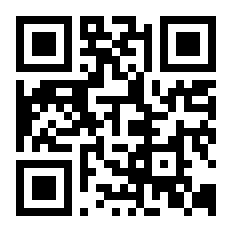 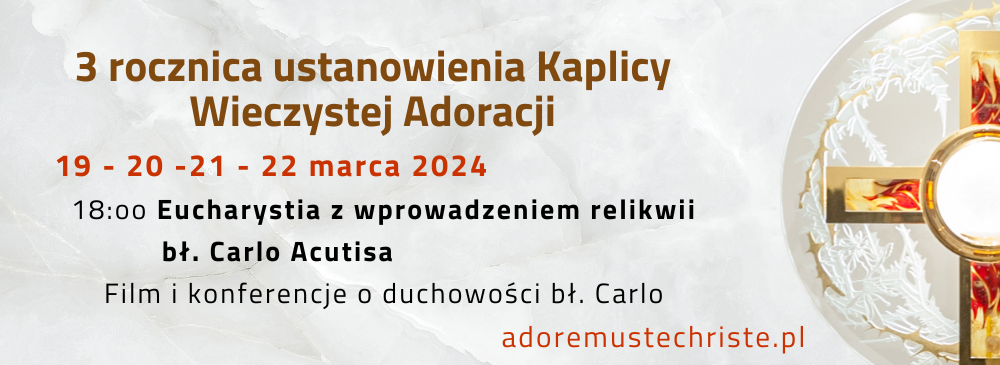 